Классный час на тему: «Мы – за здоровый образ жизни!» Цели: - привитие интереса к здоровому образу жизни; - воспитание способности правильного выбора между здоровой пищей, культурным отдыхом и вредными привычками. Задачи: 1. Воспитательные: 1.1. Воспитать культуру сохранения и совершенствования собственного здоровья 1.2. Воспитать негативное отношение к вредным привычкам 2. Развивающие: 2.1. Сформировать привычку правильно питаться и соблюдать режим питания 2.2. Выработать навыки выбора правильных продуктов питания и составления ежедневного рациона 3. Образовательные: 3.1. Познакомить детей с принципами здорового образа жизни на материалах современных исследований 3.2. Повышать активность учащихся на уроке 3.3. Работать над сознательным усвоением материала. Форма: круглый стол. Оборудование: листы, клей, вырезки, карандаши для создания коллажей; набор «Составь пословицу», тесты; буклеты для «экспертов» (пирамида правильного питания, витамины); схема «Дом здоровья». 
Ход классного часа:                                                         Эпиграф:  Когда нет здоровья, молчит мудрость, не                                                  может расцвести искусство, не играют силы,                                                   бесполезно богатство и бессилен разум.                              /Древнегреческий историк Геродот/ 
        Учитель: Здравствуйте, дорогие ребята, гости! Закройте глаза и представьте, что ярко светит солнышко, перед вами огромный  океан небесно-синего цвета, и  мы с вами на острове, где сбываются все мечты мечты. Каждый из вас может выбрать из списка только одну мечту: Любовь, Дружба, Здоровье, Богатство, Семья, Счастье. Выбор за вами! (ребята по очереди говорят, что они выбирают).  Подводится итог, что и сколько выбрали ребята. Все, что вы выбрали, конечно, очень важно, но вы согласитесь, что без здоровья не может быть, ни любви, ни богатства, ни счастья (обратить внимание на эпиграф). Здоровье  - бесценное достояние не только каждого человека, но и всего общества. Как мы приветствуем друг друга при встрече? Здравствуйте!
  – А для чего люди здороваются? – желают друг другу здоровья. Давайте еще раз поприветствуем, друг друга и пожелаем всем здоровья. – В разных странах люди по разному приветствуют друг друга. таджикской семье хозяин дома, принимая гостя, пожимает протянутую ему руку двумя своими в знак уважения. В Замбези – хлопают в ладоши, приседая. Эскимосы, приветствуя друг друга, потирают свой нос о нос друга. Японцы, делают поклоны. Тибетцы, здороваясь, снимают головной убор правой рукой, а левую руку они закладывают за ухо и при этом еще высовывают язык. И я очень рада видеть вас – веселых, бодрых, здоровых. Умение вести здоровый образ жизни – признак высокой культуры человека, его образованности, настойчивости, воли.
Как много народных пословиц о здоровье. ДОПОЛНИ ПОСЛОВИЦУ Береги платье снову, а здоровье… (смолоду.) - Чистота - половина… (здоровья.) - Болен – лечись, а здоров… (берегись.) - Двигайся больше – проживёшь… (дольше.) - Забота о здоровье – лучшее…(лекарство.) - Здоровье сгубишь – новое…(не купишь) - В здоровом теле …(здоровый дух.) А сейчас мы с вами проведем небольшое тестирование о своем здоровье, вам предлагается перечень утверждений, каждое из которых требует ответа «да» или «нет». Эта информация будет полезна, прежде всего, вам. ТЕСТ 1. У меня часто плохой аппетит. 2. После нескольких часов работы у меня начинает болеть голова. 3. Часто выгляжу усталым и подавленным, иногда раздраженным и угрюмым. 4. Периодически у меня бывают серьезные заболевания, когда я вынужден несколько дней оставаться в постели. 5. Я почти не занимаюсь спортом. 6. В последнее время я несколько прибавил в весе. 7. У меня часто кружится голова. 8. В настоящее время я курю. 9. В детстве я перенес несколько серьезных заболеваний. 10. У меня плохой сон и неприятные ощущения утром после пробуждения. За каждый ответ «да» поставьте себе по 1 баллу и подсчитайте сумму. Результаты. 1-2 балла. Несмотря на некоторые признаки ухудшения здоровья, вы в хорошей форме. Ни в коем случае не оставляйте усилий по сохранению своего самочувствия. 3-6 баллов. Ваше отношение к своему здоровью трудно назвать нормальным, уже чувствуется, что вы его расстроили довольно основательно. 7-10 баллов. Как вы умудрились довести себя до такой степени? Удивительно, что вы еще в состоянии ходить и работать. Вам немедленно нужно свои привычки, иначе… Посмотрите результаты и сделайте для себя выводы. Конечно, вы вправе не согласиться с данной интерпретацией результатов, но лучше давайте задумаемся о своем образе жизни и выделим основные правила здорового образа жизни. Если мыслить образно, то ваше здоровье можно представить в виде дома, который сейчас постепенно строит каждый из вас. Каким он будет - красивым, покосившимся или крепким и долговечным? Давайте попробуем построить дом нашего здоровья вместе. Что на ваш взгляд составляет фундамент здоровья? (Учащиеся высказывают своё мнение). Это – наследственность. Далее подвести учащихся к пониманию, что питание и соблюдение режима дня – следующие уровни, а «крышей дома» является – образ жизни. 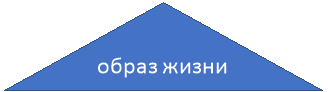 Физкультминутка. Разные народы во все времена искали способы продлить жизнь, или поправить здоровье. Очень в этом преуспели китайские врачи и целите. Они полагали, что многие болезни модно лечить, воздействую на определенные точки. А есть еще один способ быстрого снятия стресса - сильно потереть ладони (показывает). О здоровье индийский йогов вы тоже слышали многое. Давайте попробуем что-нибудь сделать как они. «Отдай честь!» Отдай честь правой рукой, а левую одновременно вытянуть вперед с оттопыренным большим пальцем, сказав при этом: «Во!» Затем хлопнуть в ладоши и проделать то же самое, но быстро сменив руки.  А самое хорошее средство уберечься от стресса - улыбка, хорошее настроение. А теперь Слово предоставляется экспертам, которые занимались поиском информации о влиянии наследственности на здоровье человека. 1 ученик: По мнению учёных, от10 до 20 процентов здоровья заложено в нас генетически, 20 процентов зависит от окружающей среды, 5-10 процентов от развития медицины, а на 50 процентов здоровье зависит от нас самих. Без здоровья очень трудно сделать жизнь интересной и счастливой. 2 ученик: Доказано, что более половины всех болезней взрослых приобретены в детские годы. Причём наиболее опасный возраст - от рождения до 16 лет. Сбережённое и укреплённое в детстве и юности здоровье позволит жить долго и активно, даст возможность выбрать профессию по душе и призванию, не ограничивая выбор состоянием здоровья. Не зря говорят: я – то, что я ем.  Слово предоставляется творческой группе учащихся «Секреты питания». 1 ученик Правильное питание — основа здорового образа. При здоровом питании снижается заболеваемость, улучшается психологическое состояние , поднимается настроение, а самое главное — повышается работоспособность и интерес к учебной деятельности. Знали ли вы, что В 0,33 л. Pepsi-Cola содержится 8 кусков сахара. Мало, кто стал бы пить такой сладкий чай. Все эти углеводы откладываются в жировые складки и способствуют развитию диабета. В диетические газировки для минимизации калорий добавляют различные подсластители. Самый опасный из них - белок аспартам. Он в 200 раз слаще сахара, вызывает разные болезни. Именно подсластители являются главными секретами газированной воды - они не утоляют жажду, а наоборот вызывают аппетит. 2 ученик Мы хотим вас познакомить с пирамидой правильного питания. Основой нашего рациона должны быть злаки, фрукты и овощи, как дополнение – мясо, рыба. А масло, жиры и сахар мы должны употреблять в ограниченном количестве. Учитель. Теперь поговорим о беде нашего класса – массовом поедании чипсов, сухариков и т.д. Но вы должны знать, что вкусовые качества чипсов и сухариков достигаются за счет применения различных ароматизаторов (правда производители почему-то называют их специями). Известны коды пищевых добавок, которым по воздействию на организм человека можно дать следующие характеристики: (распечатать каждому, дать упаковки от чипсов и найти в составе) Запрещенные – Е103, Е105, Е111, Е121, Е123, Е125, Е126, Е130, Е152. Опасные – Е102, Е110, Е120, Е124, Е127. Подозрительные – Е104, Е122, Е141, Е150, Е171, Е173, Е180, Е241, Е477. Ракообразующие – Е131, Е210-217, Е240, Е330. Вызывающие расстройство кишечника – Е221-226. Вредные для кожи – Е230-232, Е239. Вызывающие нарушение давления – Е250, Е251. Провоцирующие появление сыпи – Е311, Е312. Повышающие холестерин – Е320, Е321. Вызывающие расстройство желудка – Е338-341, Е407, Е450, Е461-466 Учитель. Мы поговорили с вами о неправильном питании, а теперь поговорим о продуктах, которые полезно есть, чтобы оставаться здоровым. Слово нашим экспертам в области витаминов. Ученик 1. Этот витамин улучшает зрение, способствует росту, повышает сопротивляемость организма к заболеваниям, оздоравливает кожу. Это Витамин А. Он содержится в помидорах, тыкве, редисе, моркови, сыре. Ученик 2. При недостатке витамина С у детей появляется бледность, ухудшается аппетит, они медленно прибавляют в весе, быстро устают, усиливается восприимчивость детей к инфекционным заболеваниям. Витамин С содержится в луке, горохе, лимоне, картошке, апельсине, яблоках, квашенной капусте.  Ученик 3. Если витамина D будет недостаточно, организм ребенка станет плохо усваивать кальций и фосфор, содержащийся в пище, кости его станут размягчаться, искривляться. Чтобы пополнить запасы витамина Д в организме, нужно употреблять в пищу рыбий жир, сливочное масло, яйца, рыбу. Учитель. Слово предоставляется творческой группе учащихся «Секреты режима дня». 1 ученик Сон очень положительно влияет на организм человека. Много споров вокруг того, сколько же надо спать человеку? Раньше утверждалось, что ребенок - 10-12 часов, подросток – 9-10 часов, взрослый – 8 часов. Сейчас многие приходят к мнению, что это все индивидуально. Но главное – человек не должен чувствовать усталость после сна и быть бодрым весь день. 2 ученик А как же труд? Чередование труда и отдыха необходимо. По Статистике сидячий образ жизни – это одна из ведущих 10-и причин смерти и инвалидности во всем мире. Дефицит физической активности – это причина 2-х миллионов смертей в год. Менее 30% молодежи ведет активный образ жизни, достаточный для того, чтобы в будущем сохранить свое здоровье. Спорт увеличивает продолжительность жизни. 3 ученик Установлено, что лица, занимающиеся спортом 5 раз в неделю, живут на 4 года дольше чем те, кто обращается к спорту изредка. Только спорт способен привести вашу жизнь в движение, а где движение – там и здоровье. Учитель. Спасибо нашим экспертам "Я верю, – говорил еще в прошлом столетии великий биолог, иммунолог Илья Мечников – что для каждого человека 120 лет – это должен быть не возраст. Купить здоровье нельзя, его можно только зарабатывать собственными постоянными усилиями. Лишь настойчивая работа над собой позволит каждому сделать себя энергичным долгожителем". Теперь давайте поговорим о крыше «нашего домика здоровья». Перед вами лежат листы бумаги, карандаши, вырезки. Подготовьте пожалуйста в группах ваши правила правильного образа жизни, которые помогут вам сохранить ваше здоровье. Придумайте короткие стихи. Подведение итогов. Рефлексия. Заслушиваются выступления представителей групп. Заключительное слово учителя. Притча «О мальчике и мудреце». Режим дня Питание Наследственность 